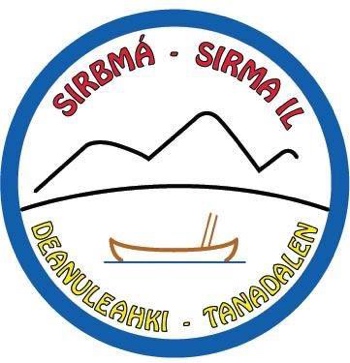 RM 2016 – veivakter   	3. – 5. juni 2016
(oppd. 3. Juni kl. 23.30)Lørdag 4. juni 2016	Start fra kl. 1400		Start og mål for alle - Flerbrukshallen, Tanabru.Trasê - Flerbrukshallen, Tanabru med siste vending Brannsletta ved krysset E6/Bugøynesveien.HUSK – TA MED OG BRUK GUL VEST OG KOST Det vil kunne være en fordel å ta med seg noe mat og drikke. Ta med kost og kost veien spesielt i svinger som er knappe.Post 1	Sted		Startområdet ved Flerbrukshallen 				2 personer	Oppdrag	Anvise parkering av kjøretøy og stanse trafikk ved start og			målgang.			Melde fra til sambandskontakter 4 når ritt starter	Samband	en person i startområdet må ha samband og melde starttil post 4, 6,  7 og 8 	Navn postvakt		Ragnhild Melleby Aslaksen,  Håkon HenriksenPost 2	Sted		Krysset Per Fokstad geaidnu – Ringveien			1 person	Oppdrag	Trafikkregulering, stanse trafikk på Ringveien fra nord.			Melde fra til sambandskontakter når felt passerer	Navn postvakt		Lisbeth HelanderPost 3	Sted		Krysset Ringveien – Grenveien					1 person	Oppdrag	Trafikkregulering, stanse trafikk fra sør på Ringveien			Melde fra til sambandskontakter når felt passerer	Navn postvakt		Reidun BoinePost 4	Sted		Krysset Grenveien – Tanafjordveien (98)			1 person	Oppdrag	Trafikkregulering, stanse trafikk på Tanafjordveien franord og trafikk inn til Grenveien			Melde fra til sambandskontakter når felt passerer	Samband	med post 1, 6,  7 og 8	Navn postvakt		Bikko MikkoPost 5	Sted		Krysset Tanafjordveien – Ringveien				1 person	Oppdrag	Trafikkregulering, stanse trafikk fra Ringveien og 			evt. Tanafjordveien			Melde fra til sambandskontakter når felt passerer	Navn postvakt		Elin Ytrehaug BaltoPost 6	Sted		Krysset Tanafjordveien – Deanugeaidni (E6)			1 personer	Oppdrag	Trafikkregulering, stanse trafikk på E6 fra sør			Melde fra til sambandskontakter når felt passerer	Samband	med post 1, 4,  7 og 8	Navn postvakt		Lars Erik Bønå Post 7	Sted		Avkjørsel på vestsiden av Tanabru				1 person	Oppdrag	Trafikkregulering, stanse trafikk som skal over brua			Melde fra til sambandskontakter når felt passerer	Samband	med post  1,  4,  6 og 8		Navn postvakt		Heidi WilsgårdPost 8 	Sted		Krysset Deanugeaidnu (E6) – Varjjatgeaidnu (E6) –		2 person			Østsiden av Tanabru	Oppdrag	Trafikkregulering, stanse trafikk som skal over Tana bru			samt trafikk fra Austertanaveien (890)			Melde fra til sambandskontakter når felt har passert	Samband	med 1,  4, 6 og 7  	Navn postvakt		Magnar Helander, Odd Erik SolbakkPost 9 	Sted		Krysset Varjjatgeaidnu – Polmakveien (Skipagurrakrysset)	1 personer	Oppdrag	Trafikkregulering, stanse trafikk fra Polmakveien mot E6	(2 personer)			og trafikk E6/Polmakveien	Annet		Når lederbil ankommer posten (ca 2-3 minutter før feltet) igangsettes  oppdrag.	Navn postvakt		Svein Kårtvedt 				Markus Heiberg bistår etter endt førsteoppdrag. Post 10 Sted		Vendepunkt 1 – parkeringsplass Seidafjellet			2 personer	Oppdrag	Trafikkregulering, stanse trafikk på E6 fra Varangerbotn			1 person stanser trafikk på E6 fra Varangerbotn 			1 person regulerer evt. stanser trafikk på E6 fra Skippagurra			Felles ansvar med å registrere hvor mange og hvem som har vært på vendepunktet (kun de som har dette som vendepunkt).			Ta bilder med mobilen om nødvendig.	Annet		Når lederbil ankommer posten (ca 2-3 min før feltet) 			igangsettes oppdrag.			Når samtlige har vært på vendepunktet, er oppdraget 			ferdig på denne posten.			Vaktpostene forflytter seg til vendepunkt 4 – Post 16 – Brannsletta.	Navn postvakt		Aud Varsi,  Gunnar Kjellmo 	Post 11	Sted		Vendepunkt 2   Rundkjøringen Varangerbotn 			3 personer	Oppdrag	Trafikkregulering i rundkjøringen og avkjørsler til kafe/			forretningslokaler.			1 person trafikkregulering, stanse trafikk fra Vadsø og 			utkjørsel fra Esso.			1 person trafikkregulering, stanse trafikk fra Vadsø og			Kirkenes			1 personer trafikkregulering, stanse trafikk fra kafe og 			forretningsbygg – begge sider av E6			Alle har felles ansvar med å registrere hvor mange og hvem som har vært på vendepunktet (kun de som har dette som vendepunkt). Ta bilder med mobilen om nødvendig.	Samband	Meld fra med mobiltlf  til post 15 når første felt passerer			Posten.	Annet		Når lederbilen ankommer posten (ca  2-3 min før feltet) 			igangsettes oppdrag.			Når samtlige ryttere har passert vendepunktet på tilbake-			turen, er oppdraget ferdig. 	Navn postvakt		Arne Banne,  Oddvar Njuolla,  Eirin Noste, Post 12	Sted		Krysset E6 – Karlebotn (311) (sett fra Varangerbotn – 1. kryss)	1 person	Oppdrag	Ingen oppdrag når feltet er på tur i retning mot Kirkenes.			Når rittene har vært på vendepunkt, og er på tur i retningmot mål – trafikkregulering, stanse trafikk på E6 og trafikktil Karlebotn	Navn postvakt		Anita WillePost 13	Sted		Bygda Karlebotn - krysset 311 og gamle skolen (Bigganes).	1 person	Oppdrag	Ingen oppdrag når feltene er på tur i retning mot Kirkenes.			Når feltene har vært på vendepunkt, og er på tur i retning			mot mål, skal de via Karlebotn.Trafikkregulering og anvisning om veivalg.  Dersom det er kjøretøy parkert på veien som er til hinder – forsøk å kontakte eier med anmodning om å flytte kjøretøyet.	Navn postvakt		Leif HansenPost 14	Sted		Krysset E6 – Karlebotn (311)(sett fra Varangerbotn 2. kryss)	1 person	Oppdrag	Ingen oppdrag når rittene er på tur i retning mot Kirkenes.			Når rittene har vært på vendepunktet, skal de ta av fra E6 og 			følge veien (311) til bygda Karlebotn.			Trafikkregulering, påse at det er fri veibane.	Navn postvakt		Post 15	Sted		Vendepunkt  3  – Sirddagohpi  - parkering-/rasteplass.		«Reppen – tårn»						2 personer	Oppdrag	Trafikkregulering, stanse trafikk på E 61 person trafikkregulering, stanse trafikk på E6 i retning mot			Varangerbotn			1 person trafikkregulering, stanse trafikk på E6 i retning mot			Kirkenes			Felles ansvar med å registrere hvor mange og hvem som har vært på vendepunktet (kun de som har dette som vendepunkt).  			Ta bilder med mobilen om nødvendigMeld fra til sambandskontakter når feltene har returnert og er på tur mot mål. Meld også på mobil til post 11 om at feltene har vært på vende-punktet og er påbegynt returen mot mål.	Annet		Når samtlige har vært på vendepunktet, er oppdraget			ferdig.  	Navn vaktpost		Knut Inge Hildonen, Lisbeth HansenPost 16	Sted		Vendepunkt  4 -  Krysset E6 – Bugøynesveien (Brannslette) 							2 personer	Oppdrag	Trafikkregulering, stanse trafikk på E6 og veien til Bugøynes.1 person trafikkregulering, stanse trafikk på E6 i retning			mot Varangerbotn.			1 person trafikkregulering, stanse trafikk fra Bugøynes			samt påse at kjøretøy ikke er parkert til hinder på vende-			punktet. 			Felles ansvar med å registrere hvor mange og hvem som harVært på vendepunktet. Ta bilder med mobilen om nødvendig.	Annet:		Når lederbilen ankommer posten, (ca 2-3 min før feltet)			igangsett oppdrag.			Når samtlige ryttere har vært på vendepunktet, er oppdragetferdig. Dersom det er noe utstyr såsom kjegler, sperrebånd ol,			ta det med. 	Samband:	Når hovedfeltet har vært på vendepunktet – meld fra til			Leif Hansen – tlf. 40826672 slik at de kan gjøre seg klar.	Navn vaktpost		Aud Varsi,  Gunnar Kjellmo Eksempel sambandsprosedyre:(Post 2 anroper): 	Post 3 – dette er post 2 – felt ankommer post 2(Post 3 svarer):	Dette er post 3 - mottatt Søndag 5. juni 2016 – start fra kl. 0900 – GaterittTrasè Tanabru – start og mål v/postsorteringen i Kathrine Johnsen geaidnu.HUSK – TA MED BRUK GUL VEST OG KOST (fjerne grus og sand i kryssene)Enkelte poster får utdelt fløyte som de skal benytte når felt (ryttere) passerer.Oppdrag samtlige poster:Trafikkregulering, stanse trafikk som kan være til hinder eller fare for sikkerheten.Startområde:			Håkon Henriksen,  Heidi Wilsgård			2 personerPost 1	Sted:		Krysset Kathrine Johnsen geaidnu – Rådhusveien		1 person	Navn postvakt 	Per Oskar AndersenPost 2	Sted:		Krysset Kathrine Johnsen geaidnu – Tanafjordveien	1 person	Navn postvakt		Oddvar NjuollaPost 3	Sted:		Krysset Tanafjordveien – Deatnumielli			1 person	Navn postvakt		Markus HeibergPost 4	Sted:		Krysset Deatnumielli – Taxi/Boreål				1 person	Navn postvakt		Elin Ytrehaug BaltoPost 5	Sted:		Krysset - veien på vestsiden av Tingretten – Silbageaidnu	1 person	Navn postvakt		Màret GuhttoPost 6	Sted:		Krysset Silbageaidnu – Tanafjordveien			1 person	Navn postvakt		Risten SombyPost 7	Sted:		Krysset Tanafjordveien – Ringveien				1 person	Navn postvakt		Magne AndersenPost 8	Sted:  		Ringveien – innkjørsel Rema	(trasè rundt Rema)		1 person	Navn postvakt		Bikko MikkoPost 9	Sted:		Kryss Ringveien /bakgården Rema				1 person	Navn postvakt		Lars Erik BønåPost 10 Sted:		Krysset Ringveien – Rødbergveien				1 person	Navn postvakt		Lisbeth HelanderPost 11 Sted:		Krysset Ringveien – Kathrine Johnsen geaidnu		1 person	Navn postvakt		Magnar Helander